ИТОГИ ПРОВЕДЕННОГО 07.07.2023 г.  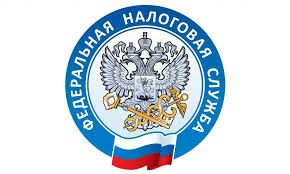 ВЕБИНАРАМежрайонной ИФНС России №9 по Приморскому краю 07.07.2023 г. проведен вебинар по темам: «Внедрение института Единого налогового счета».Целью мероприятия являлось предоставление информации об основных преимуществах ЕНС, об изменении порядка и сроков уплаты налогов и сборов.В рамках проведенного вебинара, налогоплательщики получили ответы на следующие вопросы: Что такое зарезервированная сумма?;Можно ли в ЛК посмотреть, на какие взносы/налоги зарезервированны суммы?;Как перевести зарезервированную сумму?;Как использовать зарезервированные суммы для погашения текущих начислений?;Можно ли самостоятельно резервировать суммы?.К данному мероприятию было подключено 79 налогоплательщиков. 